Lorna Badon School of Fine Arts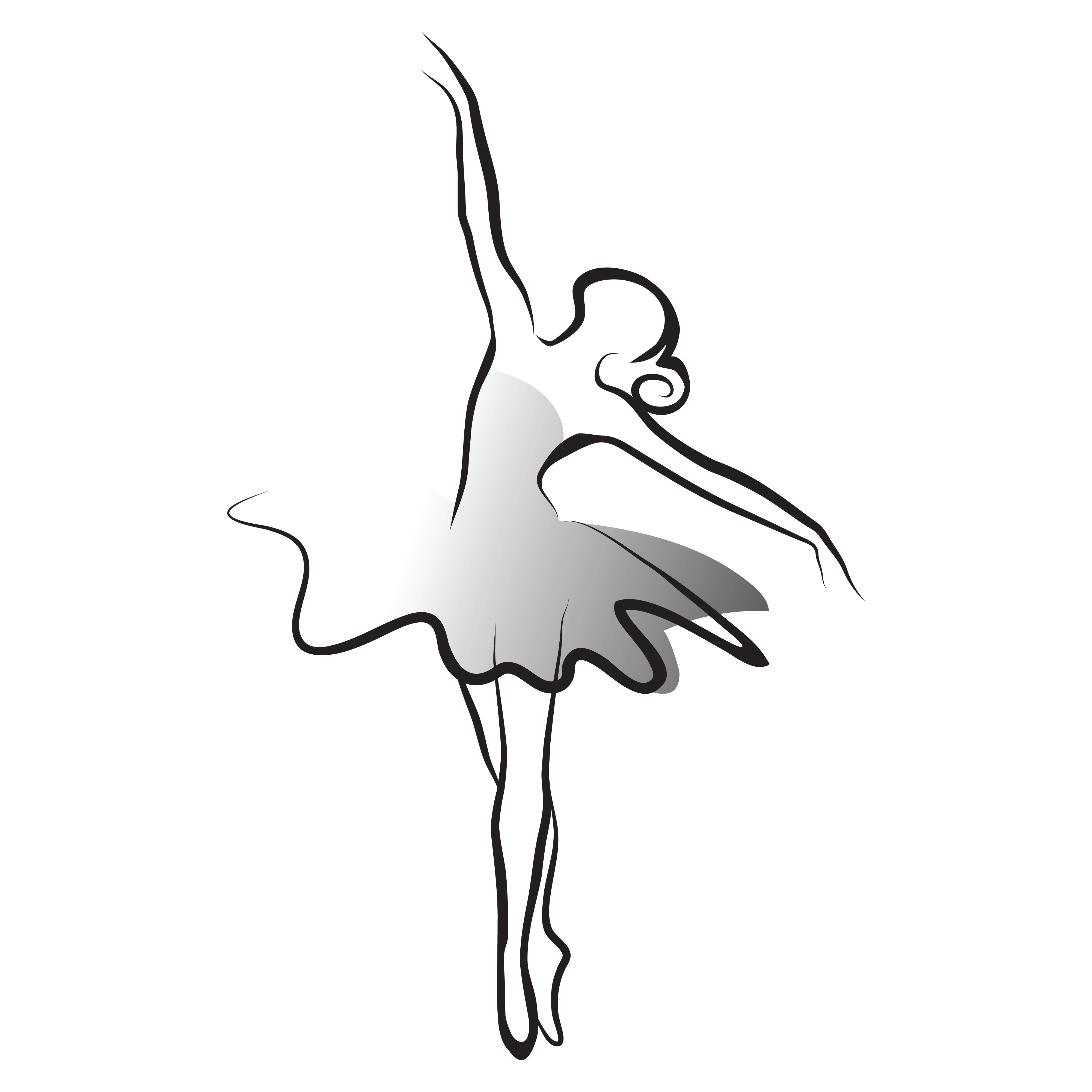 Legacy Dance Centre2021-2022STUDIO A							STUDIO BMONDAY- A							MONDAY- B								Tap 1B- 3:45-4:30Ballet 3- 4:30-5:30 						Ballet 1B- 4:30-5:15Jazz 3- 5:30-6:15						Jazz 1B– 5:15-6:00Adv. Lyrical- 6:15-7:00					Lyrical 3- 6:15-7:00Adv. Jazz- 7:00-7:45		  				Hip Hop 3- 7:00-7:45	                                                     OJC- 7:45-9:45						TUESDAY- A						TUESDAY - BTap 1A – 3:45-4:30 						Acro 2- 3:45-4:30Ballet 1A -4:30-5:30					 	Acro 1- 4:30-5:15Jazz 1A -5:30-6:15						Acro 5 – 5:15-6:15Ballet 4 - 6:15-7:15					            Acro 3- 6:15-7:00Jazz 4 – 7:15-8:00						Acro 4 -7:00-7:45Lyrical 4- 8:00-8:45						Adv. Hip Hop- 8:45-9:30				WEDNESDAY- A 						WEDNESDAY- B		Hip Hop 2- 4:00-4:45						Beginner Lyrical- 4:00-4:45Beg. Hip Hop – 4:45-5:30					Lyrical 2 - 4:45-5:30 Pre Tap- 5:45-6:15						Baby Ballet - 5:30-6:15Pre Ballet- 6:15-7:00						Extra class - 6:15-7:00THURSDAY	- A						THURSDAY	- B	Ballet 2- 4:00-5:00						Mini Team 3:30-4:30Jazz 2- 5:00-5:45						Pointe – 4:30-5:30Tap 3- 5:45-6:30						Tap 4 – 5:30-6:15Tech. Class Team- 6:30-7:15					Adv Tap - 6:15-7:15Adv Ballet- 7:15-8:15						Team- 7:15-8:30Adv. Pointe- 8:15-9:00				